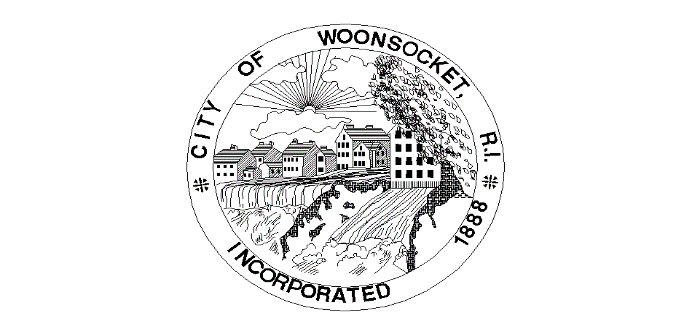 Grant NameIssuing OrganizationAmountDateGrant UseAsphalt Art InitiativeBloomberg Philanthriopies$25,000 6/12/20233-D crosswalksUrban & Community Forestry Inflation Reduction Act GrantUSDA$100,000 5/31/2023Trees at Cass ParkCongressionally Directed SpendingOffice of Senator Whitehouse10,000,0003/9/2023Public safety complexCongressionally Directed SpendingOffice of David Cicilline4,007,8303/24/2023Cass Park multi-purpose centerCongressionally Directed SpendingOffice of Jack Reed10,000,0003/6/2023Public safety complexSNEP-SOAREPA9/15/2023Cass Pond dredging and aeratorsWalmart GrantWalmart QuarterlyStruggling artists, paint-by-number muralOpen Space GrantRIDEM$400,000 10/27/2023Pocket parks in FairmountT-Mobile Hometown GrantT-Mobile$31,500 9/12/2023Abraham Lincoln mural on Longley BuildingOlder Adult Home ModificationsHUD$1,250,000 10/16/2023Older Adult Home ModificationsHealthy Homes Production HUD$2,000,000 11/7/2023Healthy Homes Production 